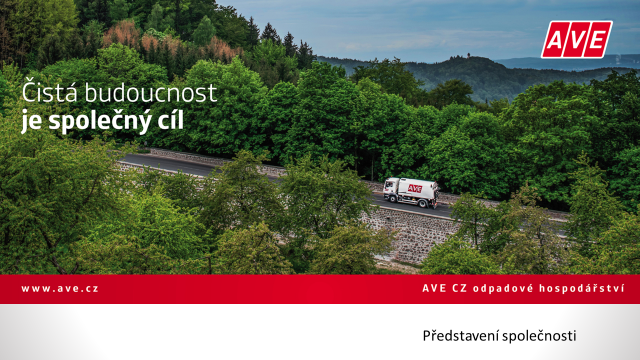 Mobilní sběr nebezpečných odpadů Občané k ukládání nebezpečného odpadu využijí mobilní sběrnu a její obsluhu. Tato bude přistavena na prostranství u křižovatky, na kamenité ploše u Hospůdky na návsi  Ve středu 19. května 2021       od 15.00 hod. do 16.00 hod.Budou odebírané následující odpady:Žádáme občany, aby při mobilním sběru nebezpečných složek komunálního odpadu volně neodkládali odpady na stanovišti bez přítomnosti odborné obsluhy. Vyčkejte příjezdu soupravy zajišťující mobilní sběr nebezpečných odpadů.Volným odkládáním nebezpečných složek komunálního odpadu na k tomu neurčených a nezajištěných místech nebo v jiných dnech, než je stanovené v harmonogramu, může být ohroženo nejen životní prostředí, ale i zdraví spoluobčanů.   Mobilní sběr velkoobjemového odpaduKontejner na ukládání velkoobjemového odpadu  budou přistavené v křižovatce, na kamenité ploše  u Hospůdky na Návsi Od pátku 21. května 2021 , do pondělí  24. května 2021 / odvoz během dopoledne / Do objemného odpadu patří:Části vybavení bytuČásti nábytkuKoberceŽidleMatraceOdpad větších rozměrů, který nelze uložit do běžně používaných nádob na směsný komunální odpadDo mobilního svozu objemného odpadu NEPATŘÍ:Stavební suťVýkopová zeminaAutovrakyNebezpečný odpad např. autobaterie, oleje, barvy, ředidlaElektrická a elektronická zařízeníPneumatikyKovové předmětyNábytek s kovovými rámy nebo příslušenstvím Rámy oken vč. Skel, plastová okna a dveře s kovovým příslušenstvímSnadno biologicky rozložitelné motorové, převodové a mazací oleje Jiné motorové, převodové a mazací oleje Obaly obsahující zbytky nebezpečných látek nebo obaly těmito látkami znečištěné Absorpční činidla, filtrační materiály/včetně olejových filtrů jinak blíže neurčených/, čistící tkaniny a ochranné oděvy znečištěné nebezpečnými látkamiPneumatiky Brzdové kapalinyNemrznoucí kapaliny obsahující nebezpečné látky (např. Fridex)Olověné akumulátoryRozpouštědlaKyselinyPesticidy (zbytky prostředků na ochranu rostlin)Barvy, tiskařské barvy, lepidla a pryskyřice obsahující nebezpečné látkyNepoužitelná léčiva (a léky)